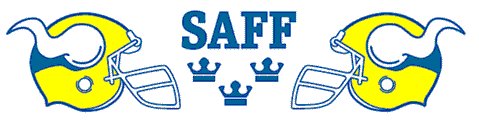 Spelarlista 2018OBS!! Texta tydligt	Markera hemmalag med X	Markera starters med S vid tröjnummer (22 st)Endast spelare och ledare som finns medtagen på spelarlistan i minst hälften av lagets sammanlagda grundspels- och slutspelsmatcher har rätt att anhålla pris för SM-tecken och divisionsvinst.Härmed intygar jag att samtliga spelare:a.	har gällande och godkänd licens hos SAFF.b.	som deltar i matchen finns med på denna spelarlista och att någon som inte deltar inte finns med på spelarlistan.c.	har blivit informerade om doping, vilka regler som gäller samt vilka preparat som klassas som doping, dvs.RF´s dopinglista.d.	har blivit informerade om vilken typ av utrustning som reglerna föreskriver, vilken typ av utrustning som kan betecknas som otillåten och blivit instruerade om utrustningens rätta användning.e.	har blivit instruerade att meddela huvudtränaren om utrustningen under matchens gång blir otillåten.f.  Samtliga tränare har giltig tränarlicensHuvudtränarens underskrift: _______________________________________________________Spelarlistan skall fyllas i och lämnas in till huvuddomaren en timme innan matchstart.Huvuddomaren skall skicka den undertecknade listan till SAFF:s kansli.LagLagDatum:MotståndareMotståndareDivision:MotståndareMotståndarePlats:TröjnrNamnNamnNamnFödelse nrA/XTröjnrTröjnrNamnNamnFödelse nrA/XHuvudtränareHuvudtränareHuvudtränareTränareTränareTränareTränareTränareTränareTränareTränareTränareTränareTränareTränareTränareTränareTränareTränareTränareTränareLagledareLagledareLagledareTränareTränareTränareMedicinskt.ansvMedicinskt.ansvMedicinskt.ansv